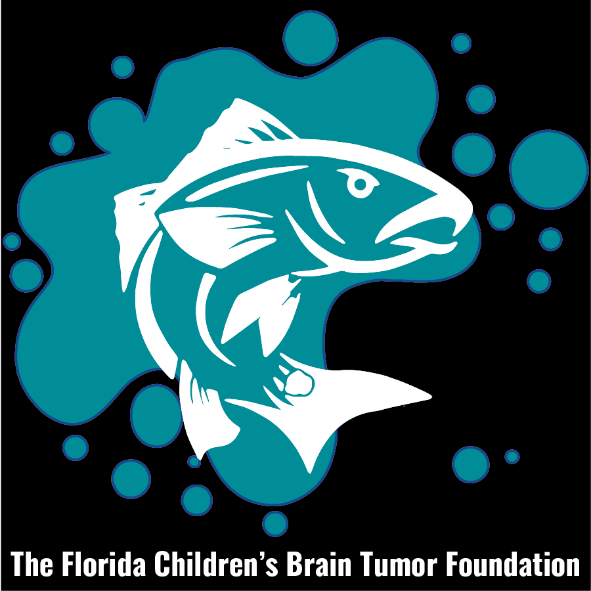 FLORIDA CHILDRENS BRAIN TUMOR FOUNDATION12th ANNUAL “KIDS AGAINST CANCER” SALTWATER CLASSIC FISHING TOURNAMENTSATURDAY, JUNE 15th, 2024PLANTATION INN & GOLF RESORT, CRYSTAL RIVER, FLORIDARULES AND REGULATIONSREDS (1 per person per day. Each boat can weigh 2 legal fish 18”-27” if two anglers fishing), BAG TROUT (5 trout 15”- 19” per boat with one over 19” included in bag limit), & BAG SNAPPER (4 Fish Aggregate. Each boat must have more than one angler. Bag can be comprised of Red Grouper 20”, Red Snapper 16”* or Mangrove Snapper 10” (*If in season) ENTRY FEE (NO REFUNDS)$140 Captain and Mate Postmarked or paid online by 6-09-2024. After 6-09-2024 - $165$50 each additional participant. Applications will be accepted in person on June 14th, 2024 at registration between 5:00pm and 7:15pm at the Captains MeetingThis year’s tournament will be structured in a Calcutta format. Calcutta is $200 per boatSCHEDULEJune 14, 2024-Cash Bar, Silent Auction and Raffle begin at 5:00pm at PLANTATION INN CONVENTION CENTER. Captain’s meeting begins at 7:15pm at PLANTATION INN CONVENTION CENTER.June 15, 2024 Tournament begins at 6:00am. Weigh-in begins at 2:00pm and ends at 4:00pmTournament Director reserves the right to reject any participant for any reason within his sole discretion. ALL PARTICIPANTS MUST BE REGISTERED PRIOR TO CAPTAINS MEETINGGUIDES ARE NOT ALLOWEDSCORINGDetermined by weight. Under or over-sized fish will disqualify team for that category. Weigh-in at the Gazebo, unless otherwise announced, 2:00pm to 4:00pm. First Place Fish, in each category, will be subject to being filleted. All fish must be caught on a hook and line. Awards Ceremony-June 16th, 2024 at 5:00 PM at the Plantation Inn Convention Center. Trophies and Prizes. Tournament Director						Sponsoring HotelMail entries to 							Plantation Inn & Golf ResortTrip Green							9301 W Fort Island Trail740 SE 3rd St, Ocala Fl., 34471					Crystal River Fl. 34428(352)-207-3925				           			1-800-632-6262-Mention Tournament